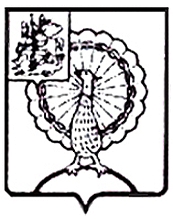 Совет депутатов городского округа СерпуховМосковской областиРЕШЕНИЕРуководствуясь Федеральным законом от 06.10.2003 № 131-ФЗ «Об общих принципах организации местного самоуправления в Российской Федерации», Уставом муниципального образования «Городской округ Серпухов Московской области», Положением об установке скульптурных памятников, мемориальных досок и других памятных знаков на территории муниципального образования «Городской округ Серпухов Московской области», утвержденным решением Совета депутатов города Серпухова от 25.01.2012 № 166/16, рассмотрев обращение Главы городского округа Серпухов об установке мемориальной доски Захарову Николаю Дмитриевичу на фасаде здания Серпуховского психоневрологического диспансерного отделения ГБУЗ МО «МОПБ                         им. В.И. Яковенко», по адресу: Московская область, г. Серпухов, ул. Ленинского Комсомола, д. 96, Совет депутатов городского округа Серпухов Московской области решил:1. Установить в срок до 30.10.2023 мемориальную доску Захарову Николаю Дмитриевичу на фасаде здания Серпуховского психоневрологического диспансерного отделения ГБУЗ МО «МОПБ им. В.И. Яковенко», по адресу: Московская область, г. Серпухов, ул. Ленинского Комсомола, д. 96, за счет внебюджетных источников согласно эскиза (прилагается).2. Направить настоящее решение Главе городского округа Серпухов           С.Н. Никитенко для подписания и официального опубликования (обнародования).3. Контроль за выполнением настоящего решения возложить на постоянную депутатскую Комиссию по социальным вопросам (Ю.С. Русецкая).Председатель Совета депутатов                                                             И.Н. ЕрмаковГлава городского округа                                                                      С.Н. НикитенкоПодписано Главой городского округа16.08.2023Эскиз мемориальной доски Захарова Николая Дмитриевича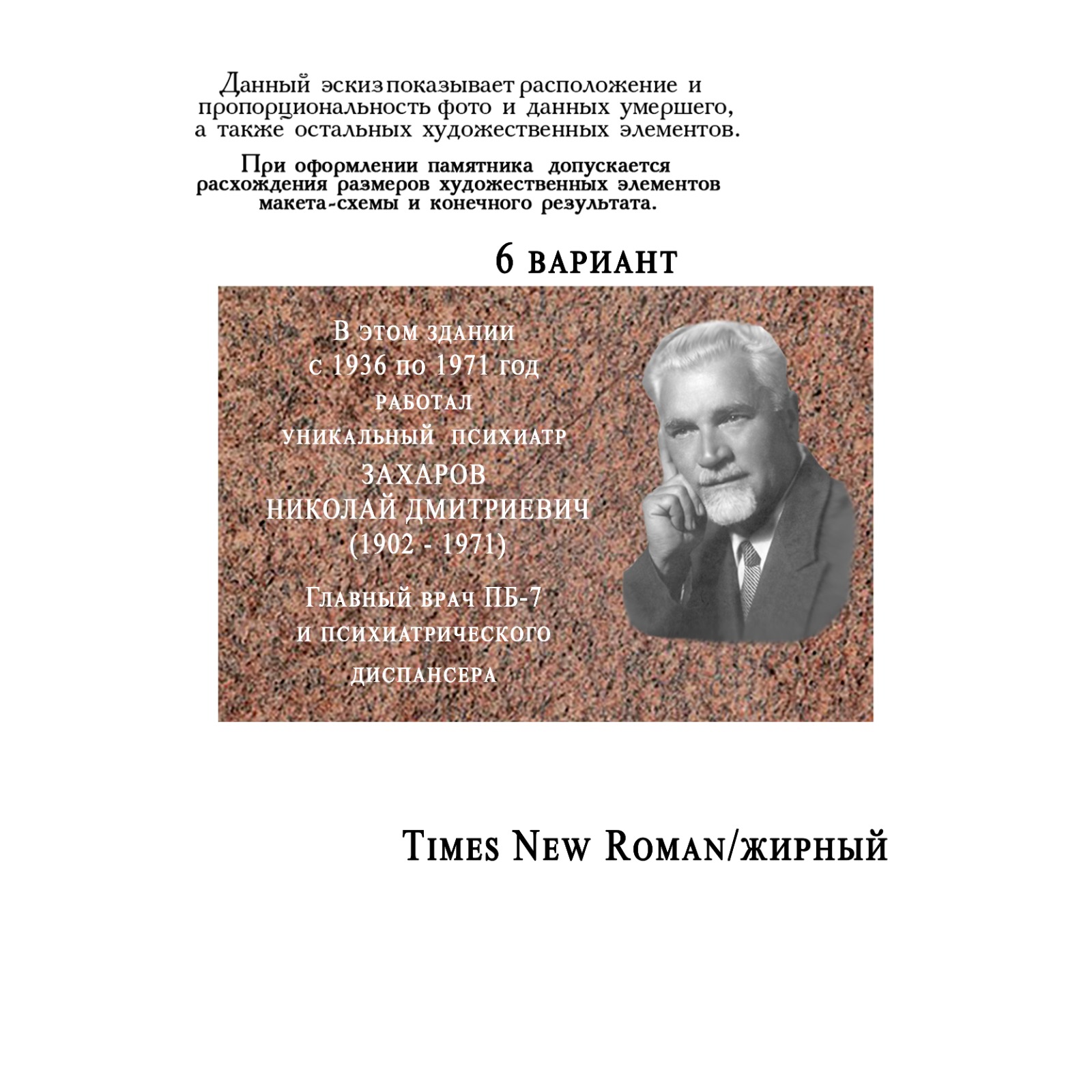 № 589/65 от 15.08.2023   Об установке мемориальной доски Захарову Николаю Дмитриевичу                     на фасаде здания Серпуховского психоневрологического диспансерного отделения ГБУЗ МО «МОПБ                  им. В.И. Яковенко», по адресу:                  Московская область, г. Серпухов,                 ул. Ленинского Комсомола, д. 96Приложениек решению Совета депутатов городского округа Серпухов Московской областиот 15.08.2023 № 589/65